Washington Township Green Team Meeting AgendaMonday April 2nd 2018 6:30pmWashington Township Municipal Building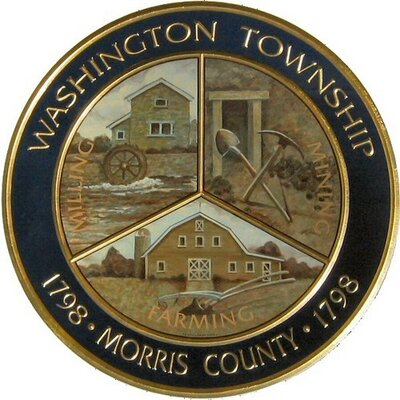 Members Present:  __x_Chairman Dan Ross  _x__Member Paula Ross,  _x__Member Patricia Homer _x_Committee Liaison Ken Short___Gregg Forsbrey _____Bill Leavens  Others Present: __ x __ EC Member Valerie Walsh ___Town Administrator Andrew Coppola6:30pm Meeting Call to Order6:35-6:45pm Approval of March 2018 Minutes. 6:45-7:10pm Old Business; Final steps at Harrington Park, remaining deliverables, and upcoming spring workday rescheduling.  Ideas for next undertaking? 7:10-7:35pm Progress on the TREX Challenge? New Developments on Green Market? Updates on SJ initiatives?7:35-8:00pm- Clean Communities Week, Green Festival Updates. Potential new vendors/ sponsors?8:00-8:15pm- Fundraising- New ideas? New grants available?  8:15-8:30pm- Open discussion, Membership, Outreach Updates on Social Media Page?